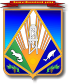 МУНИЦИПАЛЬНОЕ ОБРАЗОВАНИЕХАНТЫ-МАНСИЙСКИЙ РАЙОНХанты-Мансийский автономный округ – ЮграАДМИНИСТРАЦИЯ ХАНТЫ-МАНСИЙСКОГО РАЙОНАП О С Т А Н О В Л Е Н И Еот 04.02.2022									№ 43г. Ханты-МансийскОб отмене постановления администрации Ханты-Мансийского района от 12.11.2018 № 335 «О муниципальной программе Ханты-Мансийского района «Формирование и развитие муниципального имущества Ханты-Мансийского района 
на 2019 – 2023 годы» В целях приведения муниципальных нормативных правовых актов Ханты-Мансийского района в соответствие с действующим законодательством и Уставом Ханты-Мансийского района:Признать утратившими силу с 1 января 2022 года постановления администрации Ханты-Мансийского района:от 12.11.2018 № 335 «О муниципальной программе 
Ханты-Мансийского района «Формирование и развитие муниципального имущества Ханты-Мансийского района на 2019 – 2023 годы»;от 02.04.2019 № 92 «О внесении изменений в постановление администрации Ханты-Мансийского района от 12.11.2018 № 335 
«О муниципальной программе Ханты-Мансийского района «Формирование и развитие муниципального имущества 
Ханты-Мансийского района на 2019 – 2021 годы»;от 18.04.2019 № 111 «О внесении изменений в постановление администрации Ханты-Мансийского района от 12.11.2018 № 335 
«О муниципальной программе Ханты-Мансийского района «Формирование и развитие муниципального имущества 
Ханты-Мансийского района на 2019 – 2021 годы»;от 17.06.2019 № 163 «О внесении изменений в постановление администрации Ханты-Мансийского района от 12.11.2018 № 335 
«О муниципальной программе Ханты-Мансийского района «Формирование и развитие муниципального имущества 
Ханты-Мансийского района на 2019 – 2021 годы»;от 23.07.2019 № 193 «О внесении изменений в постановление администрации Ханты-Мансийского района от 12.11.2018 № 335 
«О муниципальной программе Ханты-Мансийского района «Формирование и развитие муниципального имущества 
Ханты-Мансийского района на 2019 – 2021 годы»;от 30.10.2019 № 271 «О внесении изменений в постановление администрации Ханты-Мансийского района от 12.11.2018 № 335 
«О муниципальной программе Ханты-Мансийского района «Формирование и развитие муниципального имущества 
Ханты-Мансийского района на 2019 – 2021 годы»;от 31.10.2019 № 273 «О внесении изменений в постановление администрации Ханты-Мансийского района от 12.11.2018 № 335 
«О муниципальной программе Ханты-Мансийского района «Формирование и развитие муниципального имущества 
Ханты-Мансийского района на 2019 – 2022 годы»;от 31.12.2019 № 336 «О внесении изменений в постановление администрации Ханты-Мансийского района от 12.11.2018 № 335 
«О муниципальной программе Ханты-Мансийского района «Формирование и развитие муниципального имущества 
Ханты-Мансийского района на 2019 – 2022 годы»;от 16.03.2020 № 65 «О внесении изменений в постановление администрации Ханты-Мансийского района от 12.11.2018 № 335 
«О муниципальной программе Ханты-Мансийского района «Формирование и развитие муниципального имущества 
Ханты-Мансийского района на 2019 – 2022 годы»;от 16.04.2020 № 96 «О внесении изменений в постановление администрации Ханты-Мансийского района от 12.11.2018 № 335 
«О муниципальной программе Ханты-Мансийского района «Формирование и развитие муниципального имущества 
Ханты-Мансийского района на 2019 – 2022 годы»;от 15.07.2020 № 190 «О внесении изменений в постановление администрации Ханты-Мансийского района от 12.11.2018 № 335 
«О муниципальной программе Ханты-Мансийского района «Формирование и развитие муниципального имущества 
Ханты-Мансийского района на 2019 – 2022 годы»;от 26.11.2020 № 315 «О внесении изменений в постановление администрации Ханты-Мансийского района от 12.11.2018 № 335 
«О муниципальной программе Ханты-Мансийского района «Формирование и развитие муниципального имущества 
Ханты-Мансийского района на 2019 – 2023 годы»;от 21.01.2021 № 16 «О внесении изменений в постановление администрации Ханты-Мансийского района от 12.11.2018 № 335 
«О муниципальной программе Ханты-Мансийского района «Формирование и развитие муниципального имущества 
Ханты-Мансийского района на 2019 – 2023 годы»;от 19.05.2021 № 121 «О внесении изменений в постановление администрации Ханты-Мансийского района от 12.11.2018 № 335 
«О муниципальной программе Ханты-Мансийского района «Формирование и развитие муниципального имущества 
Ханты-Мансийского района на 2019 – 2023 годы»;от 22.07.2021 № 173 «О внесении изменений в постановление администрации Ханты-Мансийского района от 12.11.2018 № 335 
«О муниципальной программе Ханты-Мансийского района «Формирование и развитие муниципального имущества 
Ханты-Мансийского района на 2019 – 2023 годы»;от 21.12.2021 № 351 «О внесении изменений в постановление администрации Ханты-Мансийского района от 12.11.2018 № 335 
«О муниципальной программе Ханты-Мансийского района «Формирование и развитие муниципального имущества 
Ханты-Мансийского района на 2019 – 2023 годы»;от 19.01.2022 № 15 «О внесении изменений в постановление администрации Ханты-Мансийского района от 12.11.2018 № 335 
«О муниципальной программе Ханты-Мансийского района «Формирование и развитие муниципального имущества 
Ханты-Мансийского района на 2019 – 2023 годы».Опубликовать (обнародовать) настоящее постановление в газете «Наш район», в официальном сетевом издании «Наш район 
Ханты-Мансийский», разместить на официальном сайте администрации Ханты-Мансийского района.Контроль за выполнением постановления возложить 
на заместителя главы Ханты-Мансийского района, директора департамента имущественных и земельных отношений.Исполняющий полномочияглавы Ханты-Мансийского района                                           А.В.Витвицкий